БЛАНК-ЗАЯВКА
пропозиції (проекту), реалізація якої відбуватиметься за рахунок коштів громадського бюджету (бюджету участі) у м. Львові на 2019 рік та список осіб, які підтримують цю пропозицію1.* Назва проекту: (назва повинна коротко розкривати суть проекту та містити не більше 15 слів): Дитячий майданчик на Драгана
2.* Вид проекту:великий (від 500 000 до 3 000 000 грн.) або малий (від 50 000 до 500 000 грн.) Малий3.* Категорія проекту «Освіта» чи «Інші Проекти»: Інші Проекти4.* На території якого району м. Львова планується реалізація проекту:Сихівський район
5.* Точна адреса та назва об’єкта, щодо якого планується реалізувати проект:  Дитячий майданчик між будинками № 17, 19, 21 на вул. Драгана у м. Львові.6. Опис та обґрунтування необхідності реалізації проекту: (основна мета реалізації проекту; проблема, якої воно стосується; запропоновані рішення; пояснення, чому саме це завдання повинно бути реалізоване і яким чином його реалізація вплине на подальше життя мешканців; основні групи мешканців, які зможуть користуватися результатами реалізації завдання)Мешканці будинків №№ 17, 19, 21 на вул. Драгана у м. Львові звертаються даною заявою щодо питання облаштування дитячого майданчику між будинками №№ 17, 19, 21 на вул. Драгана у м. Львові за кошти громадського бюджету. Вказані вище житлові будинки побудовані в 90 роках та налічують 320 квартири, в більшості з яких проживають молоді сімї з дітьми та користуються єдиним дитячим ігровим майданчиком (дивитися фото). З часу здачі в експлуатації наших будинків, а це вже майже 30 років, наш дитячий ігровий майданчик не облаштовувався новими відповідними дитячими ігровими спорядженнями.Дитячий ігровий майданчик відіграє велику роль у розвитку наших дітей! Він є і місцем в якому дитина знаходить собі нових друзів, і зміцнює дружбу, і місцем налагодження контактів, а також допомагає визначати дитині своє місце в соціумі. Також дитячий ігровий майданчик дозволяє розвивати тіло дитини в правильному напрямку і не повинен нести небезпеку чи серйозну фізичну травму.А що таке дитячий ігровий майданчик для нас!? На нашу думку дитячі ігрові майданчики підсвідомо сприймаються як місця гри, відпочинку і безпеки для дітей! Але на жаль, стан в якому знаходиться наш дитячий ігровий майданчик не відповідає цим критеріям, а являється зоною ризику та небезпеки для наших дітей.З чого робимо висновок, що дитячі ігрові майданчики розвивають фізичний, психологічний та емоційний ріст дитини. На наше переконання, не існує аналога, який зміг би в тій же мірі піклуватися про розвиток наших дітей.Просимо Вас-Громадо проголосувати щодо облаштування нового дитячого ігрового майданчика на Драгана щоб дітям мешканців трьох багатоквартирних житлових будинків та навколишнім сусідським будинка було де правильно розвиватися.7.* Орієнтовна вартість проекту (Орієнтовна вартість проекту (всі складові проекту та їх орієнтовна вартість)
8.* Перелік з підписами (подається на окремих аркушах): (щонайменше 25 осіб (для малих проектів) або 50 осіб (для великих проектів), які підтримують цю пропозицію (проект) (окрім його авторів), наведений у додатку до цього бланку-заявки. Кожна додаткова сторінка переліку повинна мати таку ж форму, за винятком позначення наступної сторінки (необхідно додати оригінал списку у паперовій формі).
9.* Контактні дані автора проекту для зворотного зв’язку із громадськістю. (Дана інформація буде загальнодоступною, у тому числі для авторів інших пропозицій, мешканців, представників засобів масової інформації, з метою обміну думками, інформацією, можливих узгоджень тощо. Автор надає згоду на опрацювання, оприлюднення і використання цих контактних даних.)
10. Інші додатки:(мапа із зазначеним місцем реалізації проекту, фотографії, аудіо/відео файли, які стосуються цього проекту тощо).
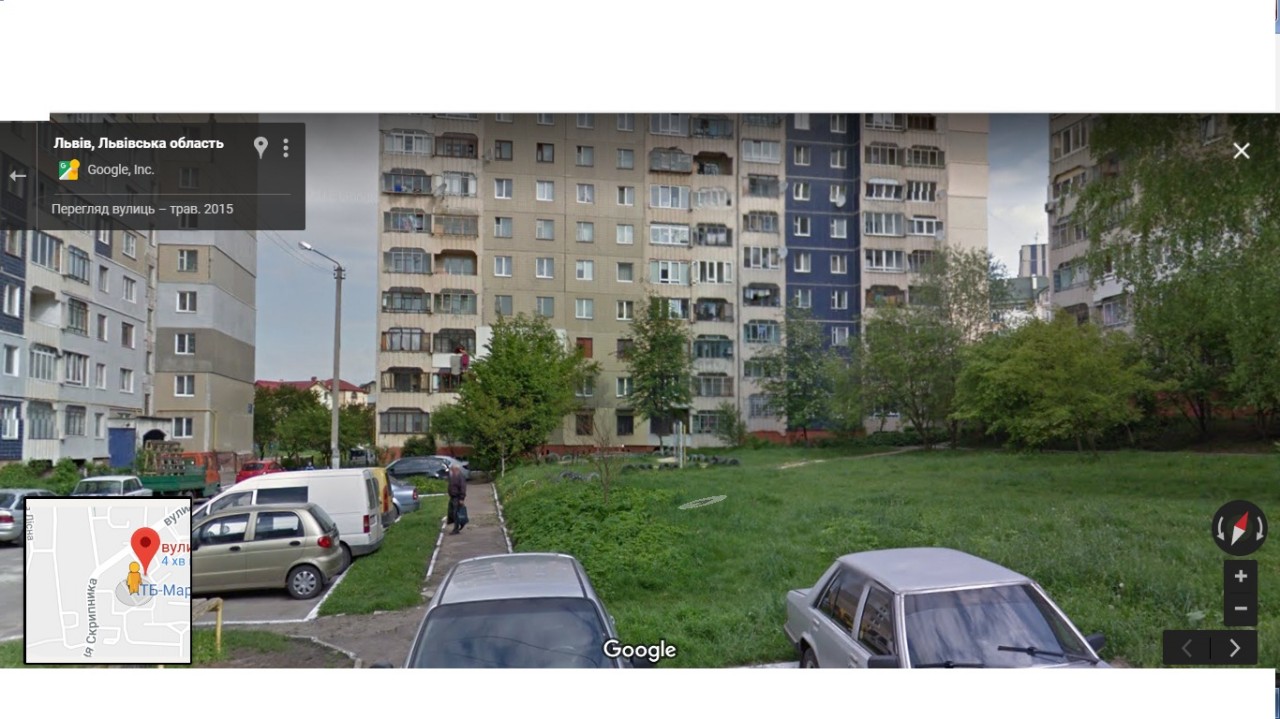 ФОТО 1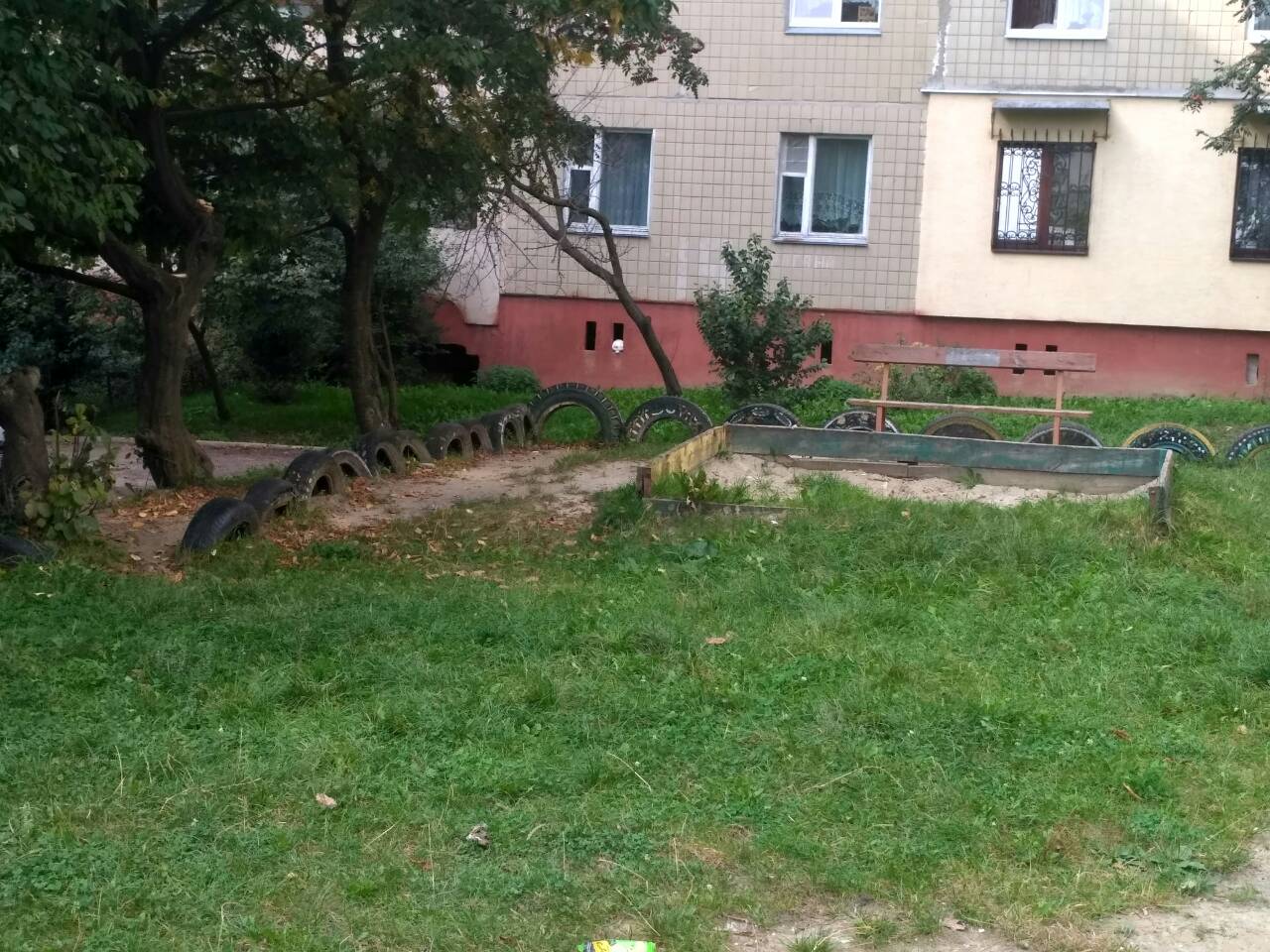 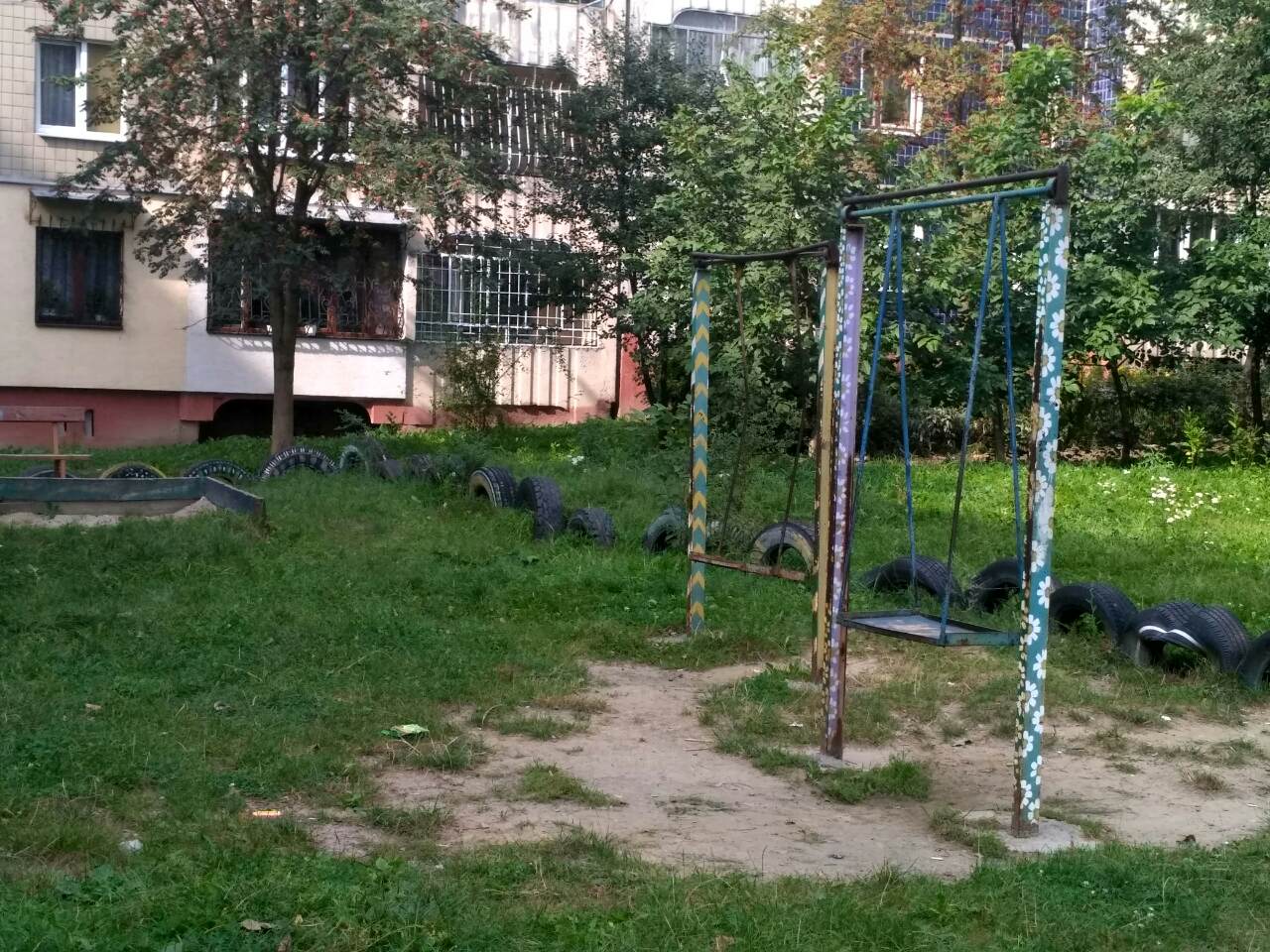 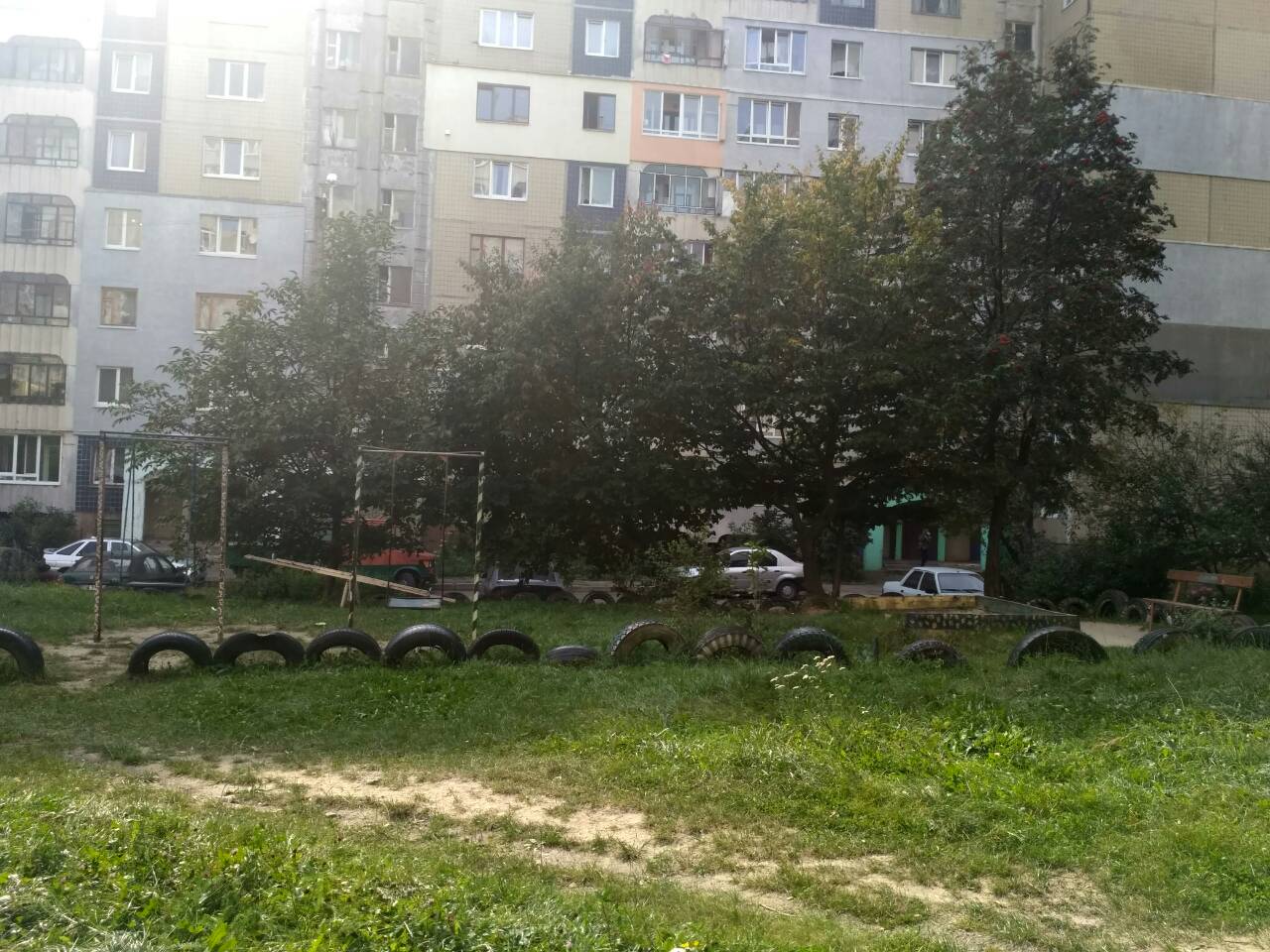 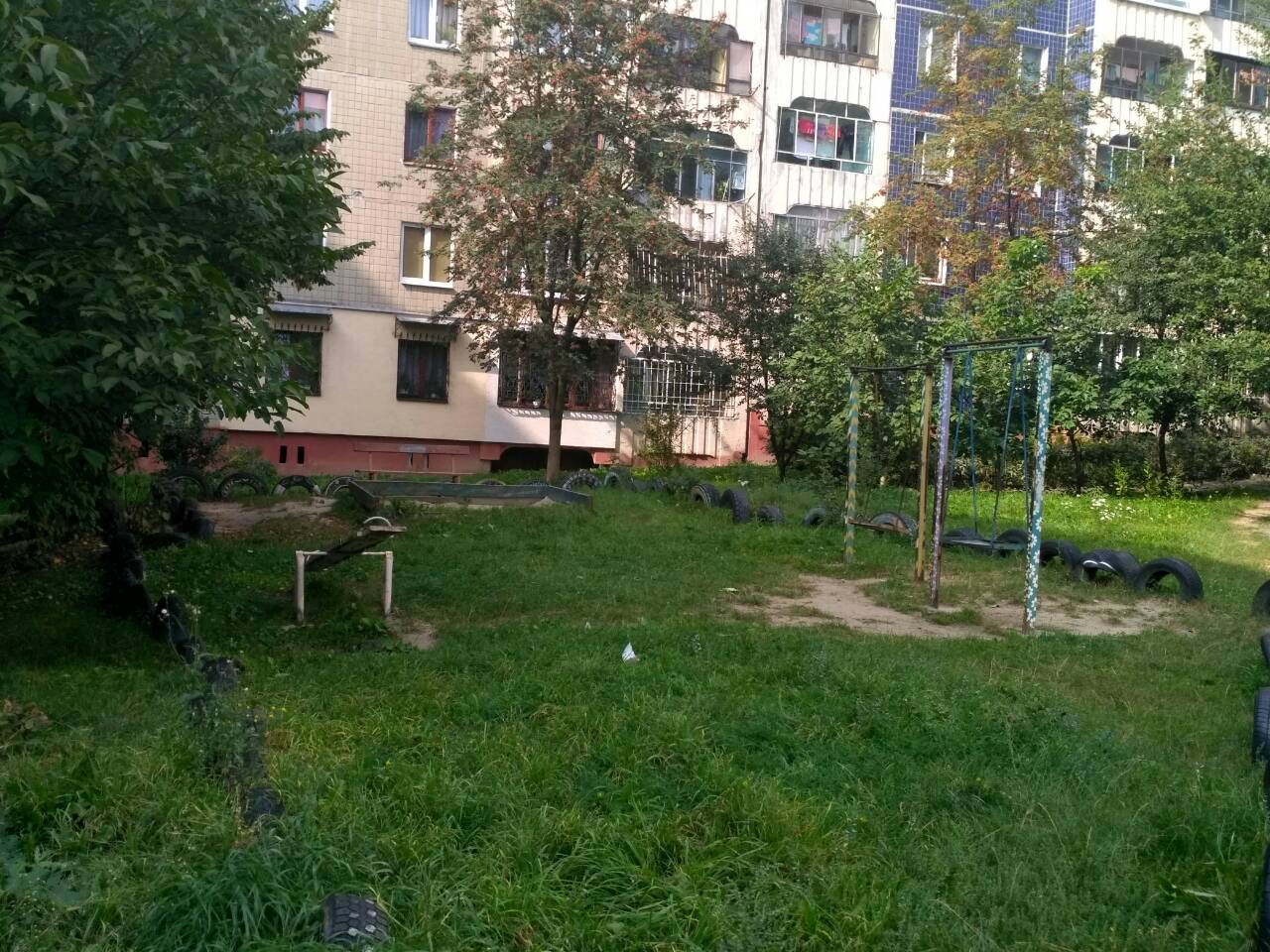 __________________________________________________________________
Примітка 1: пункти, позначені * є обов’язковими для заповнення.Ідентифікаційний номер проекту
(вписує уповноважений робочий орган)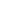 Вид проекту
(вписує уповноважений робочий орган)№ з/пПерелік видатківОрієнтовна вартість, грн.1.Щебінь 40 куб.34 000,002.Пісок 35 куб5 000,003.Гумова плитка 500*500 200 м2110 000,004.Влаштування основи25 000,005.Влаштування гумової плитки20 000,006.  1 шт.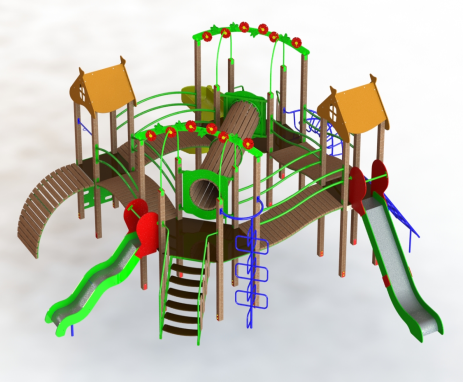 137 500,007. 1 шт.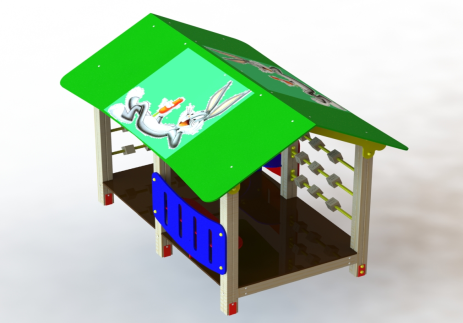  21 000,0081 шт.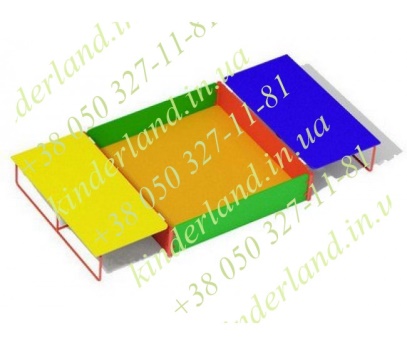 5 200,0091 шт.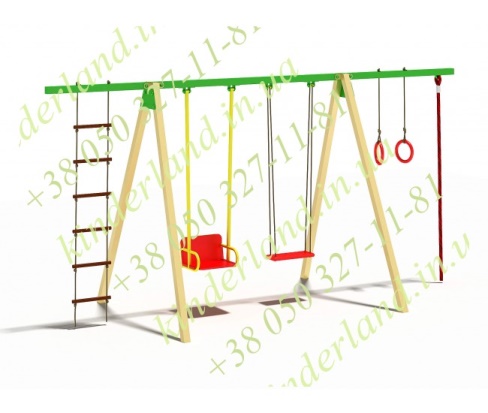 12 000,0010 1 шт.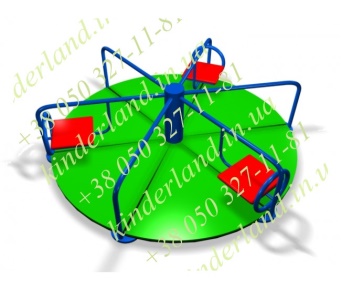 10 000,00114 шт.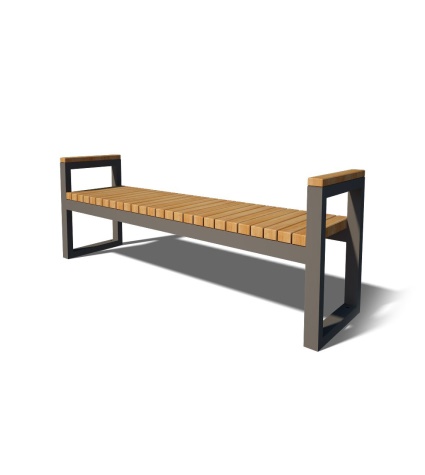 28 000,00112 шт.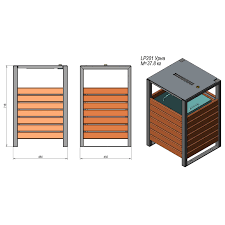 13 000,0012 SC202 – 1шт.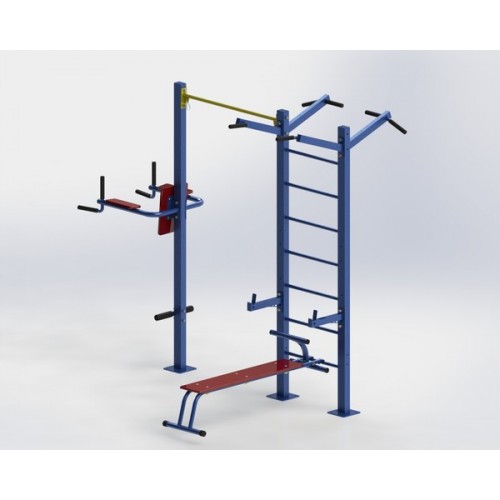 12 000,0013Роботи по встановленню інвентаря та інш.50 000,00Разом:Разом:482700,00